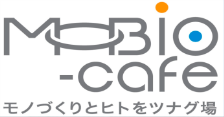 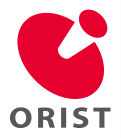 開催日　 平成29年　１０／２４（火）時　間　 18：30～20：00（セミナー）    20：00～21：00（交流会）場　所   クリエイション・コア東大阪　北館3階　309号室東大阪市荒本北1-4-17 （近鉄けいはんな線「荒本駅」下車5分）講師：　応用材料化学研究部　部長　垣辻 篤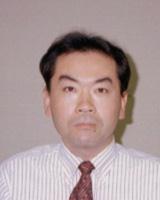 ファインセラミックス製品は、原料粉末を合成し、その後の成形過程に合致するように調製した後、各種手法により形状を付与した後に焼結することによって製造されていることはよく知られております。本セミナーではこの製造プロセスに沿って詳細に、かつ、講演者が旧大阪府立産業技術総合研究所(現大阪技術研 和泉センター)にて取り組んできた研究事例 －高強度アルミナ（原料粉末合成）、BIP成形（成形技術）、HIP反応焼結、高熱伝導性複合材料ならびにセラミックス分散高強度材料（焼結技術）－　などを交えつつ解説致します。講演は、基礎的な内容から最近の話題までお話しますので、企業の製造現場の方、研究開発、営業技術、経営者に至るまで、幅広い方を対象としています。講師は交流会にも参加しますので人的ネットワークづくりにもお役立て下さい。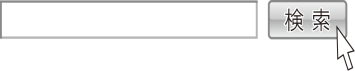 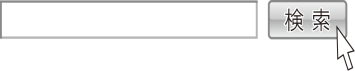 ＦＡＸ ０６－６７４８－１０６２ ※お一人ずつお申し込みください。切り取らずこのままＦＡＸして下さい。※ 交流会は20:00より、南館２階テラスにて立食・軽食スタイルで開催します。（会費1,000円）※ 本講習会参加申込みにかかる個人情報は、主催者間で共有させていただきます。また、本申込書にご記入いただいた情報は、　　 本講習会の参加者集計、その他催事情報提供などの案内を行う目的のみに使用します。参加者氏名企　業　名部署・役職電話番号ＦＡＸ番号E-Mail住　　所〒〒〒交 流 会参加する　       　　　□　参加しない参加する　       　　　□　参加しない参加する　       　　　□　参加しない